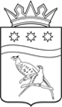   СОВЕТ НАРОДНЫХ ДЕПУТАТОВ БЛАГОВЕЩЕНСКОГО МУНИЦИПАЛЬНОГО ОКРУГА АМУРСКОЙ ОБЛАСТИ(первый созыв)РЕШЕНИЕПринято Советом народных депутатов Благовещенского муниципального округа             27.12.2022 г.О заключении договора на управление делами Благовещенского районного Совета народных депутатов в процессе его ликвидации с председателем ликвидационной комиссии Благовещенского районного Совета народных депутатовРуководствуясь статьями 61, 62 и 779 ГК РФ, Федеральным законом РФ от 06.10.2003 года № 131-ФЗ «Об общих принципах организации местного самоуправления в Российской Федерации», Законом Амурской области от 26.05.2022 № 105-ОЗ «О преобразовании сельских поселений Благовещенского района Амурской области во вновь образованное муниципальное образование Благовещенский муниципальный округ Амурской области», решением Благовещенского районного Совета народных депутатов от 04.07.2022 № 388  «О ликвидации Благовещенского районного Совета народных депутатов», в целях совершенствования и повышении эффективности ликвидационных процедур  Благовещенского районного Совета народных депутатов, Совет народных депутатов Благовещенского муниципального округар е ш и л:1. Заключить договор на управление делами Благовещенского районного Совета народных депутатов в процессе ее ликвидации с председателем ликвидационной комиссии Благовещенского районного Совета народных депутатов с 01.01.2023. 2. Установить ежемесячную оплату услуг председателя ликвидационной комиссии Благовещенского районного Совета народных депутатов в сумме 1 461 (одна тысяча четыреста шестьдесят один) рубль 65 копеек, с учетом отчислений в страховые фонды – 27,1 % от суммы выплаты.3.	Оплату производить за счет средств бюджета Благовещенского муниципального округа.4	Настоящее решение вступает в силу после его официального опубликования.Председатель Совета народных депутатов Благовещенского муниципального округа                                                       С.А.  Матвеев27.12.2022№  163